Сумська міська радаVІІ СКЛИКАННЯ XVIII СЕСІЯРІШЕННЯЗ метою забезпечення заходів, пов’язаних із відзначенням колективів, громадських організацій, окремих громадян, з метою привітання з державними, професійними святами та ювілеями трудових колективів міста та їх працівників, особистими ювілейними датами окремих громадян та юридичних осіб, керуючись статтею 25 Закону України «Про місцеве самоврядування в Україні», Сумська міська радаВИРІШИЛА:1. Затвердити міську «Програму фінансового забезпечення відзначення на території міста державних, професійних свят, ювілейних дат та інших подій на  2017-2019 роки» (додається).2. Управлінню з господарських та загальних питань (Коцур М.В.) спільно з відділом організаційно-кадрової роботи (Антоненко А.Г.) та відділом бухгалтерського обліку та звітності Сумської міської ради (Костенко О.А.), забезпечити виконання завдань та заходів зазначеної програми.3. Управлінню з господарських та загальних питань (Коцур М.В.), щорічно до 1 березня року наступного за звітним звітувати Сумській міській раді про хід виконання міської «Програми фінансового забезпечення відзначення на території міста державних, професійних свят, ювілейних дат та інших подій на 2017-2019 роки» та оприлюднити заключний звіт про результати її виконання.4. Контроль за виконанням даного рішення покласти на профільну постійну комісію з питань законності, взаємодії з правоохоронними органами, запобігання та протидії корупції, місцевого самоврядування, регламенту, депутатської діяльності та етики, з питань майна комунальної власності та приватизації Сумської міської ради.Міський голова								О.М. ЛисенкоВиконавець: Антоненко А.Г.Додаток до рішення Сумської міської ради «Про міську «Програму фінансового забезпечення відзначення на території міста державних, професійних свят, ювілейних дат та інших подій на  2017-2019 роки»від 21 грудня 2016 року № 1551-МРМіська «Програма фінансового забезпечення відзначення на території міста державних, професійних свят, ювілейних дат та інших подій  на  2017-2019 роки»Загальна характеристика ПрограмиПрограму фінансового забезпечення відзначення на території міста державних, професійних свят, ювілейних дат та інших подій»  на  2017-2019 роки (далі – Програма) розроблено з урахуванням вимог Конституції України, Законів України «Про місцеве самоврядування в Україні», «Про державні нагороди України», Указу Президента України від 19.02.03 № 138/2003 «Про Порядок представлення до нагородження та вручення державних нагород України».Програма визначає комплекс завдань та заходів, спрямованих на забезпечення відзначення на території міста загальнодержавних, місцевих та професійних свят, вшанування видатних особистостей, відзначення громадян та трудових колективів.1.1 Паспорт міської «Програми фінансового забезпечення відзначення на території міста державних, професійних свят, ювілейних дат та інших подій  на  2017-2019 роки»1.2. Ресурсне забезпечення Програми                                                                                                       тис. грн.2. Визначення проблем, на розв’язання яких спрямована ПрограмаВ місті Суми проводяться заходи з нагоди відзначення свят, подій державного, регіонального та місцевого значення (проведення урочистих зборів, мітингів, покладань квітів), які, в свою чергу, пов’язані із заохоченням, відзначенням та стимулюванням працівників, трудових колективів, мешканців та гостей міста.Основною проблемою є нерегульованість питань фінансування забезпечення придбання відзнак Сумської міської ради та міського голови, цінних подарунків, вітальних листівок, квіткової продукції та для проведення відповідних заходів.Це потребує систематизації таких заходів, виділення бюджетних коштів та прийняття програми.3. Мета ПрограмиМетою Програми є:- забезпечення виконання чинного законодавства України щодо відзначення державних, професійних свят, ювілейних дат та пам’ятних днів державного, регіонального та місцевого значення;- реалізація державної політики, спрямованої на утвердження незалежності і суверенітету України, формування у громадян високої національної свідомості, почуття гідності та патріотизму;- стимулювання професійного зростання, підвищення мотивації до праці, участі у громадсько-політичному житті міста. 4. Напрями діяльності (підпрограми) та завдання ПрограмиНапрями діяльності Програми, узгоджені з її метою, викладені у додатку № 1 до Програми.5. Завдання ПрограмиОсновними завданнями програми є забезпечення: придбання квіткової продукції;виготовлення та придбання вітальних листівок, конвертів, вкладок;придбання комплектів атрибутів відзнак Сумської міської ради: коларів та посвідчень до звання «Почесний громадянин міста Суми»; нагрудних знаків «За заслуги перед містом» І, ІІ, ІІІ ступенів (нагрудний знак, футляр, посвідчення); нагрудних знаків Сумської міської ради «За майстерність» (нагрудний знак, футляр, посвідчення); нагрудних знаків «Подяка міського голови» (нагрудний знак, футляр, бланк); бланків Почесних грамот, Грамот, рамок та ламінувального паперу до них;придбання цінних подарунків, сувенірної продукції тощо.	Перелік завдань Програми наведений в додатку № 2 до Програми.6. Критерії оцінки ефективності виконання заходів програми (результативні показники)Результативні показники Програми викладені у додатку № 3 до Програми.7. Очікувані результати Очікувані результати  від діяльності Програми викладені у додатку № 4 до Програми.8. Перелік загальноміських заходів на проведення яких використовуватимуться кошти за Програмою Перелік загальноміських заходів на проведення яких використовуватимуться кошти за Програмою наведені в додатку № 5 до Програми.Міський голова								О.М. ЛисенкоВиконавець: Антоненко А.Г.Додаток № 1до міської «Програми фінансового забезпечення відзначення на території міста державних, професійних свят, ювілейних дат та інших подій на 2017-2019 роки»від 21 грудня 2016 року № 1551-МРПріоритетні завдання, напрями діяльності та заходи міської «Програми фінансового забезпечення відзначення на території міста державних, професійних свят, ювілейних дат та інших подій на 2017-2019 роки»тис. грн.Міський голова	    															   О.М.ЛисенкоВиконавець: Антоненко А.Г.Додаток № 2до міської «Програми фінансового забезпечення відзначення на території міста державних, професійних свят, ювілейних дат та інших подій на 2017-2019 роки»від 21 грудня 2016 року № 1551-МРПерелік завдань міської «Програми фінансового забезпечення відзначення на території міста державних, професійних свят, ювілейних дат та інших подій на 2017-2019 роки»                                                                                           тис. грн.                                                                                                                                                  Міський голова	    															   О.М.ЛисенкоВиконавець: Антоненко А.Г.Додаток № 3до міської «Програми фінансового забезпечення відзначення на території міста державних, професійних свят, ювілейних дат та інших подій на 2017-2019 роки»від 21 грудня 2016 року № 1551-МРРезультативні показникивиконання завдань міської «Програми фінансового забезпечення відзначення на території міста державних, професійних свят, ювілейних дат та інших подій на 2017-2019 роки»Міський голова	    														   О.М. ЛисенкоВиконавець: Антоненко А.Г.Додаток № 4до міської  «Програми фінансового забезпечення відзначення на території міста державних, професійних свят, ювілейних дат та інших подій на 2017-2019 роки»від 21 грудня 2016 року № 1551-МРОчікувані результати міської «Програми фінансового забезпечення відзначення на території міста державних, професійних свят, ювілейних дат та інших подій на 2017-2019 роки»Міський голова	    															   О.М. ЛисенкоВиконавець: Антоненко А.Г.Додаток № 5до міської  «Програми фінансового забезпечення відзначення на території міста державних, професійних свят, ювілейних дат та інших подій на 2017-2019 роки»від 21 грудня 2016 року № 1551-МРПЕРЕЛІК загальноміських заходів на проведення яких використовуватимуться кошти за програмоюМіський голова	    															   О.М.ЛисенкоВиконавець: Антоненко А.Г.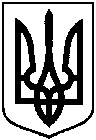 від 21 грудня 2016 року № 1551-МРм. СумиПро міську «Програму фінансового забезпечення відзначення на території міста державних, професійних свят, ювілейних дат та інших подій на 2017-2019 роки» І  1. Ініціатор розробки програмиМіський голова2. Дата, номер і назва розпорядчого документа про розробку програмиРішення Сумської міської ради від 29 лютого 2012 року № 1207-МР «Про Положення про Порядок розробки, затвердження та виконання міських цільових (комплексних) програм, програми економічного і соціального розвитку міста Суми та виконання міського бюджету» (зі змінами)3. Міський замовник програмиВиконавчий комітет Сумської міської ради4. Розробник програмиВідділ організаційно-кадрової роботиСумської міської ради5. Співрозробники програмиВідділ бухгалтерського обліку та звітності Сумської міської ради6. Відповідальні виконавці програмиВиконавчий комітет Сумської міської ради (управління з господарських та загальних питань Сумської міської ради;відділ організаційно-кадрової роботи;  відділ бухгалтерського обліку та звітності)7. Термін реалізації програми2017-2019 роки ( 3 роки)8. Перелік бюджетів, які беруть участь у виконанні програмиМіський бюджет9. Загальний обсяг фінансових ресурсів, необхідних для реалізації програми, усього, у тому числі:Усього на 2016-2018 роки - 1141,5 тис. грн., з них:2017 – 343,4 тис. грн.2018 – 371,0 тис. грн.2019 – 427,1 тис. грн.9.1. коштів міського бюджетуУсього на 2016-2018 роки - 1141,5 тис. грн., з них:2017 – 343,4 тис. грн.2018 – 371,0 тис. грн.2019 – 427,1 тис. грн.Обсяг коштів, які пропонується залучити на виконання програмиПеріоди виконання програмиПеріоди виконання програмиПеріоди виконання програмиУсього витрат на виконання програмиОбсяг коштів, які пропонується залучити на виконання програми2017 рік2018 рік2019 рікУсього витрат на виконання програмиОбсяг ресурсів, усього, у тому числі:343,4371,0427,11141,5міський бюджет343,4371,0427,11141,5№з/пПріоритетні завданняНапрями діяльностіСтрок вико-нання заходуВиконавціДжерела фінансу-ванняОрієнтовні обсяги фінансування (вартість), тис. грн., у тому числіОчікуваний результат123456781.Забезпечення виконання чинного законодавства щодо відзначення державних, професійних свят, ювілейних дат та пам’ятних днів державного, регіонального та місцевого значенняПридбання квіткової продукції для забезпечення покладань.Оплата послуг із забезпечення звукового супроводження заходівВиготовлення та придбання вітальних листівок, конвертів, виготовлення вкладок.2017 – 2019 роки(протягом року)Виконавчий комітет Сумської міської ради (відділ бухгалтерського обліку та звітності, управління з господарських та загальних питань, відділ організаційно-кадрової роботи)Міський бюджет2017 рік – 66,7;2018 рік –73,4;2019 рік – 80,1Формування у громадян високої національної свідомості, почуття гідності та патріотизму 2.Вшанування громадян, які зробили особистий внесок до економічного та соціально-культурного розвитку міста Суми  та піднесення його статусу завдяки їх громадській та професійній діяльності. 2.1 Виготовлення та придбання комплектів атрибутів  звання «Почесний громадянин міста Суми.2.2. Виготовлення та придбання комплектів атрибутів  почесної відзнаки «За заслуги перед містом» І,  ІІ , ІІІ ступенів.2.3. Виготовлення та придбання комплектів атрибутів почесних відзнак «За майстерність», «Подяка міського голови».2.4. Придбання бланків грамот, вітальних папок, рамок та ламінувального паперу до них.2.5. Придбання цінних подарунків.2.6. Придбання квітів для нагороджених.2017 – 2019 роки(протягом року)Виконавчий комітет Сумської міської ради (відділ бухгалтерського обліку та звітності, управління з господарських та загальних питань, відділ організаційно-кадрової роботи)Міський бюджет2017 рік – 276,7;2018 рік –297,6;2019 рік – 347,0Стимулювання професійного зростання, підвищення мотивації до праці, участі у громадсько-політичному житті містаМета, завданняДжерела фінансу-вання2017 рік (план)2017 рік (план)2017 рік (план)2017 рік (план)2018 рік (прогноз)2018 рік (прогноз)2018 рік (прогноз)2019 рік (прогноз)2019 рік (прогноз)2019 рік (прогноз)Відповідальні виконавціМета, завданняДжерела фінансу-ванняОбсяг витрату тому числікошти міського бюджетуу тому числікошти міського бюджетуОбсяг витратОбсяг витрату тому числі кошти міського бюджетуу тому числі кошти міського бюджетуОбсяг витрату тому числі кошти міського бюджетуу тому числі кошти міського бюджетуМета, завданняДжерела фінансу-ванняОбсяг витратЗагальний фондСпеціальний фондОбсяг витратОбсяг витратЗагальний фондСпеціальний фондЗагальний фондСпеціальний фонд1234566789101112Всього на виконання ПрограмиМіський бюджет343,4343,4371,0371,0371,0427,1427,1Мета програми: Забезпечення виконання чинного законодавства України щодо відзначення державних, професійних свят, ювілейних дат та пам’ятних днів державного, регіонального та місцевого значення. Реалізація державної політики, спрямованої на утвердження незалежності і суверенітету України, формування у громадян високої національної свідомості, почуття гідності та патріотизму. Мета програми: Забезпечення виконання чинного законодавства України щодо відзначення державних, професійних свят, ювілейних дат та пам’ятних днів державного, регіонального та місцевого значення. Реалізація державної політики, спрямованої на утвердження незалежності і суверенітету України, формування у громадян високої національної свідомості, почуття гідності та патріотизму. Мета програми: Забезпечення виконання чинного законодавства України щодо відзначення державних, професійних свят, ювілейних дат та пам’ятних днів державного, регіонального та місцевого значення. Реалізація державної політики, спрямованої на утвердження незалежності і суверенітету України, формування у громадян високої національної свідомості, почуття гідності та патріотизму. Мета програми: Забезпечення виконання чинного законодавства України щодо відзначення державних, професійних свят, ювілейних дат та пам’ятних днів державного, регіонального та місцевого значення. Реалізація державної політики, спрямованої на утвердження незалежності і суверенітету України, формування у громадян високої національної свідомості, почуття гідності та патріотизму. Мета програми: Забезпечення виконання чинного законодавства України щодо відзначення державних, професійних свят, ювілейних дат та пам’ятних днів державного, регіонального та місцевого значення. Реалізація державної політики, спрямованої на утвердження незалежності і суверенітету України, формування у громадян високої національної свідомості, почуття гідності та патріотизму. Мета програми: Забезпечення виконання чинного законодавства України щодо відзначення державних, професійних свят, ювілейних дат та пам’ятних днів державного, регіонального та місцевого значення. Реалізація державної політики, спрямованої на утвердження незалежності і суверенітету України, формування у громадян високої національної свідомості, почуття гідності та патріотизму. Мета програми: Забезпечення виконання чинного законодавства України щодо відзначення державних, професійних свят, ювілейних дат та пам’ятних днів державного, регіонального та місцевого значення. Реалізація державної політики, спрямованої на утвердження незалежності і суверенітету України, формування у громадян високої національної свідомості, почуття гідності та патріотизму. Мета програми: Забезпечення виконання чинного законодавства України щодо відзначення державних, професійних свят, ювілейних дат та пам’ятних днів державного, регіонального та місцевого значення. Реалізація державної політики, спрямованої на утвердження незалежності і суверенітету України, формування у громадян високої національної свідомості, почуття гідності та патріотизму. Мета програми: Забезпечення виконання чинного законодавства України щодо відзначення державних, професійних свят, ювілейних дат та пам’ятних днів державного, регіонального та місцевого значення. Реалізація державної політики, спрямованої на утвердження незалежності і суверенітету України, формування у громадян високої національної свідомості, почуття гідності та патріотизму. Мета програми: Забезпечення виконання чинного законодавства України щодо відзначення державних, професійних свят, ювілейних дат та пам’ятних днів державного, регіонального та місцевого значення. Реалізація державної політики, спрямованої на утвердження незалежності і суверенітету України, формування у громадян високої національної свідомості, почуття гідності та патріотизму. Мета програми: Забезпечення виконання чинного законодавства України щодо відзначення державних, професійних свят, ювілейних дат та пам’ятних днів державного, регіонального та місцевого значення. Реалізація державної політики, спрямованої на утвердження незалежності і суверенітету України, формування у громадян високої національної свідомості, почуття гідності та патріотизму. Мета програми: Забезпечення виконання чинного законодавства України щодо відзначення державних, професійних свят, ювілейних дат та пам’ятних днів державного, регіонального та місцевого значення. Реалізація державної політики, спрямованої на утвердження незалежності і суверенітету України, формування у громадян високої національної свідомості, почуття гідності та патріотизму. Мета програми: Забезпечення виконання чинного законодавства України щодо відзначення державних, професійних свят, ювілейних дат та пам’ятних днів державного, регіонального та місцевого значення. Реалізація державної політики, спрямованої на утвердження незалежності і суверенітету України, формування у громадян високої національної свідомості, почуття гідності та патріотизму. КПКВК 0318600 «Інші видатки»в т. ч. За бюджетною підпрограмою по КПКВК 0318611 виконання «Програми фінансового забезпечення відзначення на території міста державних, професійних свят, ювілейних дат та інших подій на 2017-2019 роки»Завдання 1  Забезпечення виконання чинного законодавства щодо відзначення державних, професійних свят, ювілейних дат та пам’ятних днів державного, регіонального та місцевого значення. Міський бюджет66,766,773,473,473,480,180,112345667891011121.1 Придбання квіткової продукції для забезпечення покладань.Міський бюджет44,444,448,148,148,151,851,8Виконавчий комітет Сумської міської ради (управління з господарських та загальних питань Сумської міської ради відділ бухгалтерського обліку та звітності)1.2. Оплата послуг із забезпечення звукового супроводження заходівМіський бюджет11,511,512,712,712,713,913,9Виконавчий комітет Сумської міської ради (управління з господарських та загальних питань Сумської міської ради відділ бухгалтерського обліку та звітності)1.3. Виготовлення та придбання вітальних листівок, конвертів, виготовлення вкладок.Міський бюджет10,810,812,612,612,614,414,4Виконавчий комітет Сумської міської ради (управління з господарських та загальних питань Сумської міської ради відділ бухгалтерського обліку та звітності, відділ організаційно-кадрової роботи)Завдання 2  Вшанування колективів підприємств,  установ, організацій, працівників, мешканців міста та інших осіб, які зробили особистий внесок до економічного та соціально-культурного розвитку міста Суми  та піднесення його статусу з нагоди державних, професійних свят, ювілейних дат та інших подійМіський бюджет276,7276,7297,6297,6297,6347,0347,02.1 Виготовлення та придбання комплектів атрибутів  звання «Почесний громадянин міста Суми».Міський бюджет45,345,320,320,320,322,322,3Виконавчий комітет Сумської міської ради (управління з господарських та загальних питань, відділ організаційно-кадрової роботи, відділ бухгалтерського обліку та звітності,)2.2. Виготовлення та придбання комплектів атрибутів  почесної відзнаки «За заслуги перед містом» І,ІІ, ІІІ ступенів.Міський бюджет57,057,060,060,060,064,564,5-Виконавчий комітет Сумської міської ради (управління з господарських та загальних питань Сумської міської ради, відділ організаційно-кадрової роботи, відділ бухгалтерського обліку та звітності,)2.3. Виготовлення та придбання комплектів атрибутів  почесних відзнак «За майстерність», «Подяка міського голови».Міський бюджет22,422,424,524,524,526,626,6-Виконавчий комітет Сумської міської ради (управління з господарських та загальних питань Сумської міської ради, відділ організаційно-кадрової роботи, відділ бухгалтерського обліку та звітності,)2.4 Придбання бланків грамот, вітальних папок, рамок, плівки для ламінуванняМіський бюджет14,514,515,815,815,817,117,1Виконавчий комітет Сумської міської ради (управління з господарських та загальних питань Сумської міської ради, відділ бухгалтерського обліку та звітності, відділ організаційно-кадрової роботи)2.5. Придбання цінних подарунківМіський бюджет90,090,0120,0120,0120,0150,0150,0Виконавчий комітет Сумської міської ради (управління з господарських та загальних питань Сумської міської ради, відділ бухгалтерського обліку та звітності, відділ організаційно-кадрової роботи)2.6. Придбання квітів для нагородженихМіський бюджет47,547,557,057,057,066,566,5Виконавчий комітет Сумської міської ради (управління з господарських та загальних питань Сумської міської ради, відділ бухгалтерського обліку та звітності, відділ організаційно-кадрової роботи)Відповідальні виконавці, КПКВК, завдання програми, результативні показники2017 рік (план)2017 рік (план)2017 рік (план)2018 рік (прогноз)2018 рік (прогноз)2018 рік (прогноз)2018 рік (прогноз)2018 рік (прогноз)2019 рік (прогноз)2019 рік (прогноз)2019 рік (прогноз)Відповідальні виконавці, КПКВК, завдання програми, результативні показникиРазомв тому числів тому числіРазомРазомв тому числів тому числів тому числіРазомв тому числів тому числіВідповідальні виконавці, КПКВК, завдання програми, результативні показникиРазомЗагальнийфондСпеціальнийфондРазомРазомЗагальнийфондЗагальнийфондСпеціальнийфондРазомЗагальнийфондСпеціальнийфонд13456677891011Всього на виконання Програми, тис. грн.343,4343,4371,0371,0371,0371,0427,1427,1Мета програми: Забезпечення виконання чинного законодавства України щодо відзначення державних, професійних свят, ювілейних дат та пам’ятних днів державного, регіонального та місцевого значення. Реалізація державної політики, спрямованої на утвердження незалежності і суверенітету України, формування у громадян високої національної свідомості, почуття гідності та патріотизму. Cтимулювання професійного зростання, підвищення мотивації до праці, участі у громадсько-політичному житті містаМета програми: Забезпечення виконання чинного законодавства України щодо відзначення державних, професійних свят, ювілейних дат та пам’ятних днів державного, регіонального та місцевого значення. Реалізація державної політики, спрямованої на утвердження незалежності і суверенітету України, формування у громадян високої національної свідомості, почуття гідності та патріотизму. Cтимулювання професійного зростання, підвищення мотивації до праці, участі у громадсько-політичному житті містаМета програми: Забезпечення виконання чинного законодавства України щодо відзначення державних, професійних свят, ювілейних дат та пам’ятних днів державного, регіонального та місцевого значення. Реалізація державної політики, спрямованої на утвердження незалежності і суверенітету України, формування у громадян високої національної свідомості, почуття гідності та патріотизму. Cтимулювання професійного зростання, підвищення мотивації до праці, участі у громадсько-політичному житті містаМета програми: Забезпечення виконання чинного законодавства України щодо відзначення державних, професійних свят, ювілейних дат та пам’ятних днів державного, регіонального та місцевого значення. Реалізація державної політики, спрямованої на утвердження незалежності і суверенітету України, формування у громадян високої національної свідомості, почуття гідності та патріотизму. Cтимулювання професійного зростання, підвищення мотивації до праці, участі у громадсько-політичному житті містаМета програми: Забезпечення виконання чинного законодавства України щодо відзначення державних, професійних свят, ювілейних дат та пам’ятних днів державного, регіонального та місцевого значення. Реалізація державної політики, спрямованої на утвердження незалежності і суверенітету України, формування у громадян високої національної свідомості, почуття гідності та патріотизму. Cтимулювання професійного зростання, підвищення мотивації до праці, участі у громадсько-політичному житті містаМета програми: Забезпечення виконання чинного законодавства України щодо відзначення державних, професійних свят, ювілейних дат та пам’ятних днів державного, регіонального та місцевого значення. Реалізація державної політики, спрямованої на утвердження незалежності і суверенітету України, формування у громадян високої національної свідомості, почуття гідності та патріотизму. Cтимулювання професійного зростання, підвищення мотивації до праці, участі у громадсько-політичному житті містаМета програми: Забезпечення виконання чинного законодавства України щодо відзначення державних, професійних свят, ювілейних дат та пам’ятних днів державного, регіонального та місцевого значення. Реалізація державної політики, спрямованої на утвердження незалежності і суверенітету України, формування у громадян високої національної свідомості, почуття гідності та патріотизму. Cтимулювання професійного зростання, підвищення мотивації до праці, участі у громадсько-політичному житті містаМета програми: Забезпечення виконання чинного законодавства України щодо відзначення державних, професійних свят, ювілейних дат та пам’ятних днів державного, регіонального та місцевого значення. Реалізація державної політики, спрямованої на утвердження незалежності і суверенітету України, формування у громадян високої національної свідомості, почуття гідності та патріотизму. Cтимулювання професійного зростання, підвищення мотивації до праці, участі у громадсько-політичному житті містаМета програми: Забезпечення виконання чинного законодавства України щодо відзначення державних, професійних свят, ювілейних дат та пам’ятних днів державного, регіонального та місцевого значення. Реалізація державної політики, спрямованої на утвердження незалежності і суверенітету України, формування у громадян високої національної свідомості, почуття гідності та патріотизму. Cтимулювання професійного зростання, підвищення мотивації до праці, участі у громадсько-політичному житті містаМета програми: Забезпечення виконання чинного законодавства України щодо відзначення державних, професійних свят, ювілейних дат та пам’ятних днів державного, регіонального та місцевого значення. Реалізація державної політики, спрямованої на утвердження незалежності і суверенітету України, формування у громадян високої національної свідомості, почуття гідності та патріотизму. Cтимулювання професійного зростання, підвищення мотивації до праці, участі у громадсько-політичному житті містаМета програми: Забезпечення виконання чинного законодавства України щодо відзначення державних, професійних свят, ювілейних дат та пам’ятних днів державного, регіонального та місцевого значення. Реалізація державної політики, спрямованої на утвердження незалежності і суверенітету України, формування у громадян високої національної свідомості, почуття гідності та патріотизму. Cтимулювання професійного зростання, підвищення мотивації до праці, участі у громадсько-політичному житті містаМета програми: Забезпечення виконання чинного законодавства України щодо відзначення державних, професійних свят, ювілейних дат та пам’ятних днів державного, регіонального та місцевого значення. Реалізація державної політики, спрямованої на утвердження незалежності і суверенітету України, формування у громадян високої національної свідомості, почуття гідності та патріотизму. Cтимулювання професійного зростання, підвищення мотивації до праці, участі у громадсько-політичному житті містаКПКВК 0318600 «Інші видатки»Завдання 1. Забезпечення виконання чинного законодавства щодо відзначення державних, професійних свят, ювілейних дат та пам’ятних днів державного, регіонального та місцевого значення,  тис. грн.237,9237,9228,9228,9228,9247,3247,31.1 Придбання квіткової продукції для забезпечення покладань квітів, тис. грн.44,444,448,148,148,151,851,8Показник затрат:Кількість державних та місцевих заходів, з нагоди яких здійснюються покладання квітів, шт.26262626262626Показник продукту:- кількість одиниць придбаної квіткової продукції (корзина, вінок, квіти розсипом), шт.37373737373737Показник ефективності:- середня вартість одиниці квіткової продукції (корзина, вінок, квіти розсипом), грн.12001200130013001300140014001.2 Оплата послуг із забезпечення звукового супроводження заходів, тис. грн..11,511,512,712,712,713,913,9Показник затрат:Кількість заходів, під час яких забезпечується звукове супроводження, од.12121212121212Показник продукту:- кількість годин протягом яких здійснюється звукове супроводження заходу, год.24242424242424Показник ефективності:- середня вартість надання послуги із забезпечення звукового супроводження, грн. за годину4804805305305305805801.3 Виготовлення та придбання вітальних листівок, конвертів, виготовлення вкладок, тис. грн.10,810,812,612,612,614,414,4Показник затрат:Кількість подій з нагоди яких здійснюється привітання листівками, шт.10101010101010Показник продукту:- кількість придбаних комплектів вітальних листівок, од.360360360360360360360Показник ефективності:- середня вартість комплекту вітальних листівок, грн.30303535354040Завдання 2. Вшанування громадян, які зробили особистий внесок до економічного та соціально-культурного розвитку міста Суми  та піднесення його статусу завдяки їх громадянської та політичної діяльності,  тис. грн.237,9237,9228,9228,9228,9247,3247,32.1 Виготовлення та придбання комплектів атрибутів до звання «Почесний громадянин міста Суми», тис. грн..45,345,320,320,320,322,322,3Показник затрат:Кількість осіб , яким присвоєно звання «Почесний громадянин міста Суми10101010101010Показник продукту:- кількість коларів до звання «Почесний громадянин міста Суми», шт.5522222- кількість посвідчень до звання «Почесний громадянин міста Суми», шт.10101010101010Показник ефективності:- середня вартість виготовлення  колару  до звання «Почесний громадянин міста Суми», грн.900090001000010000100001100011000- середній розмір вартості посвідчення, грн.252528282830302.2 Виготовлення та придбання комплектів атрибутів  почесної відзнаки «За заслуги перед містом» І, ІІ , ІІІ ступенів, тис. грн..57,057,060,060,060,064,564,5Показник затрат:Кількість осіб, яких нагороджено відзнакою «За заслуги перед містом» І ступеня50505050505050Кількість осіб, яких нагороджено відзнакою «За заслуги перед містом» ІІ ступеня50505050505050Кількість осіб, яких нагороджено відзнакою «За заслуги перед містом» ІІІ ступеня50505050505050Показник продукту:- кількість комплектів атрибутів  почесної відзнаки «За заслуги перед містом» І ступеня, шт.50505050505050- кількість комплектів атрибутів  почесної відзнаки «За заслуги перед містом» ІІ ступеня, шт.50505050505050- кількість комплектів атрибутів  почесної відзнаки «За заслуги перед містом» ІІІ ступеня, шт.50505050505050Показник ефективності:- середня вартість комплекту атрибутів  почесної відзнаки «За заслуги перед містом» І ступеня (відзнака, футляр), грн.400400420420420450450- середня вартість комплекту атрибутів  почесної відзнаки «За заслуги перед містом» ІІ ступеня (відзнака, футляр), грн.370370390390390420420- середня вартість комплекту атрибутів  почесної відзнаки «За заслуги перед містом» ІІІ ступеня (відзнака, футляр), грн.3703703903903904204202.3 Виготовлення та придбання комплектів атрибутів  почесних відзнак «За майстерність» «Подяка міського голови», тис. грн.22,422,424,524,524,526,626,6Показник затрат:Кількість осіб, яких нагороджено відзнакою «За майстерність», «Подяка міського голови (відзнака, футляр), чол.70707070707070Показник продукту:- кількість комплектів атрибутів  почесної відзнаки «За майстерність», «Подяка міського голови» (відзнака, футляр), чол. 70707070707070Показник ефективності:- середня вартість комплектів відзнак «За майстерність», «Подяка міського голови» (відзнака, футляр), грн.3203203503503503803802.4 Придбання бланків грамот, вітальних папок, рамок та плівки для ламінування, тис. грн.14,514,515,815,815,817,117,1Показник затрат:- кількість нагороджених та відзначених, осіб800800800800800800800- обсяг витрат на придбання бланків «Почесна грамота» та «Грамота», тис. грн.2,42,42,82,82,83,23,2- обсяг витрат на придбання рамок, тис. грн. 1,31,31,51,51,51,81,8- обсяг витрат на придбання плівки для ламінування, тис. грн.2,82,83,03,03,03,13,1- обсяг витрат на придбання вітальних папок, тис. грн.8,08,08,58,58,59,09,0Показник продукту:- кількість бланків «Почесна грамота» «Грамота», шт.800800800800800800800- кількість рамок, шт.50505050505050- кількість упаковок плівки для ламінування (100 шт), од.7777777- кількість вітальних папок, од.50505050505050Показник ефективності:- середня вартість одиниці бланку «Почесна грамота», «Грамота», грн.333,503,503,5044- середня вартість рамки, грн.25253030303535- середній розмір вартості упаковки плівки для ламінування, грн.400400420420420440440- середній розмір вартості вітальної папки, грн.1601601701701701801802.5 Придбання цінних подарунків, тис. грн.90,090,0120,0120,0120,0150,0150,0Показник затрат:- кількість осіб, яким вручені цінні подарунки, чол.300300300300300300300- обсяг витрат на придбання цінних подарунків, тис. грн.90,090,0120,0120,0120,0150,0150,0Показник продукту:- кількість придбаних, цінних подарунків, од.300300300300300300300Показник ефективності:- середній розмір вартості придбання цінного подарунку, грн.3003004004004005005002.6 Придбання квітів для нагороджених, тис. грн.47,547,557,057,057,066,566,5Показник затрат:- кількість нагороджених та відзначених, осіб950950950950950950950- обсяг витрат на придбання квітів, тис. грн.47,547,557,057,057,066,566,5Показник продукту:- кількість придбаних одиниць квіткової продукції950950950950950950950Показник ефективності:- середній розмір вартості придбання квітів, грн.50506060607070Найменування завданьНайменування показниківОдиниці виміруЗначення показниківЗначення показниківЗначення показниківНайменування завданьНайменування показниківОдиниці вимірупланпрогнозпрогнозНайменування завданьНайменування показниківОдиниці виміру2017 рік2018 рік2019 рік1.1 Придбання квіткової продукції для забезпечення покладань квітівКількість заходів з нагоди яких здійснюються покладання квітівод.2626261.1 Придбання квіткової продукції для забезпечення покладань квітівКількість придбаної квіткової продукціїод.3737371.2. Оплата послуг із забезпечення звукового супроводження заходівКількість заходів під час яких забезпечується звукове супроводженняод.1212121.2. Оплата послуг із забезпечення звукового супроводження заходівКількість годин протягом яких здійснюється звукове супроводження заходугод.2424241.2. Виготовлення та придбання вітальних листівок, вкладок, конвертівКількість подій з нагоди яких здійснюється привітання листівкамиод.1010101.2. Виготовлення та придбання вітальних листівок, вкладок, конвертівкількість придбаних комплектів вітальних листівокод.3603603602.1 Виготовлення та придбання комплектів атрибутів  звання «Почесний громадянин міста Суми.Кількість осіб, яким присвоєно звання «Почесний громадянин міста Сумиосіб1010102.1 Виготовлення та придбання комплектів атрибутів  звання «Почесний громадянин міста Суми.кількість коларів до звання «Почесний громадянин міста Сумиод.5222.1 Виготовлення та придбання комплектів атрибутів  звання «Почесний громадянин міста Суми.кількість посвідчень до звання «Почесний громадянин міста Суми, шт.од.1010102.2 Виготовлення та придбання комплектів атрибутів  почесної відзнаки «За заслуги перед містом» І, ІІ , ІІІ ступенів.Кількість осіб, нагороджених відзнакою «За заслуги перед містом» І ступеня
осіб5050502.2 Виготовлення та придбання комплектів атрибутів  почесної відзнаки «За заслуги перед містом» І, ІІ , ІІІ ступенів.Кількість осіб, нагороджених відзнакою «За заслуги перед містом» ІІ ступеняОсіб5050502.2 Виготовлення та придбання комплектів атрибутів  почесної відзнаки «За заслуги перед містом» І, ІІ , ІІІ ступенів.Кількість осіб, нагороджених відзнакою «За заслуги перед містом» ІІІ ступеняОсіб5050502.2 Виготовлення та придбання комплектів атрибутів  почесної відзнаки «За заслуги перед містом» І, ІІ , ІІІ ступенів.кількість комплектів атрибутів  почесної відзнаки «За заслуги перед містом» І ступеняод.5050502.2 Виготовлення та придбання комплектів атрибутів  почесної відзнаки «За заслуги перед містом» І, ІІ , ІІІ ступенів.кількість комплектів атрибутів  почесної відзнаки «За заслуги перед містом» ІІ ступеняод.5050502.2 Виготовлення та придбання комплектів атрибутів  почесної відзнаки «За заслуги перед містом» І, ІІ , ІІІ ступенів.кількість комплектів атрибутів  почесної відзнаки «За заслуги перед містом» ІІІ ступеняод.5050502.3 Виготовлення та придбання комплектів атрибутів  почесної відзнаки «За майстерність», «Подяка міського голови».Кількість осіб, нагороджених відзнакою «За майстерність», «Подяка міського голови»осіб7070702.3 Виготовлення та придбання комплектів атрибутів  почесної відзнаки «За майстерність», «Подяка міського голови».кількість комплектів атрибутів почесної відзнаки «За майстерність», «Подяка міського голови» од.7070702.4 Придбання бланків грамот, вітальних папок, рамок та плівки для ламінуваннякількість нагороджених та відзначенихосіб8008008002.4 Придбання бланків грамот, вітальних папок, рамок та плівки для ламінуваннякількість бланків «Почесна грамота», «Грамота»од.7507507502.4 Придбання бланків грамот, вітальних папок, рамок та плівки для ламінуваннякількість рамок од.5050502.4 Придбання бланків грамот, вітальних папок, рамок та плівки для ламінуваннякількість упаковок плівки для ламінування (100 шт.)од.7772.4 Придбання бланків грамот, вітальних папок, рамок та плівки для ламінуванняКількість вітальних папокод.5050502.5. Придбання цінних подарунківкількість осіб відзначених цінними подарункамиосіб3003003002.5. Придбання цінних подарунківкількість придбаних цінних подарунківод.3003003002.6. Придбання квітів для нагородженихкількість нагороджених та відзначенихосіб9509509502.6. Придбання квітів для нагородженихкількість придбаних квітівод.950950950№ з/пДержавне, професійне свято, ювілейна дата, пам’ятний день.  Нормативно-правовий акт щодо їх відзначенняДата відзначенняОрієнтовні заходиНапрямки фінансуванняСІЧЕНЬСІЧЕНЬСІЧЕНЬСІЧЕНЬСІЧЕНЬ1.День Соборності України. Указ Президента України від 21.01.1999 р. № 42/9922 січняПокладання квітів до пам’ятника Шевченку Т.Г.Урочисті збори та святковий концертПридбання квіткової продукції для покладання;Вручення нагород, цінних подарунків, квітів.Оплата послуг із забезпечення звукового супроводження заходуЛЮТИЙЛЮТИЙЛЮТИЙЛЮТИЙЛЮТИЙ2.День вшанування учасників бойових дій на території інших держав. Указ Президента України від 11.02.2004 р. № 180/200415 лютогоПокладання квітів до меморіалу загиблим воїнам-інтернаціоналістам та до могил загиблих під час АТО.Зустріч міського голови з сім’ями воїнів-інтернаціоналістівПридбання квіткової продукції для покладання; Вручення відзнак, цінних подарунків, квітів.3.День Героїв Небесної Сотні.Указ Президента України від 11.02.2015 № 69/201520 лютогоПокладання квітів до могил загиблих під час АТО Придбання квіткової продукції для покладання; Вручення відзнак, цінних подарунків, квітів.Оплата послуг із забезпечення звукового супроводження заходуБЕРЕЗЕНЬБЕРЕЗЕНЬБЕРЕЗЕНЬБЕРЕЗЕНЬБЕРЕЗЕНЬ4.Міжнародний день боротьби за права жінок і міжнародний мир (Міжнародний жіночий день)8 березняУрочисті збори та святковий концертВручення відзнак, цінних подарунків, квітів.Придбання вітальних листівок, конвертів5.День народження та день пам’яті Тараса Григоровича Шевченка 9-10 березняПокладання квітів до пам’ятника Шевченку Т.Г.Придбання квіткової продукції для покладання6.Звіт міського головиЗакон України «Про місцеве самоврядування в Україні»За окремим розпорядженнямВручення відзнак, цінних подарунків, квітів.7.День працівників податкової та митної служби УкраїниУказ Президента України від 11.10.2013 № 554/201318 березняУчасть в урочистостях у трудових колективахВручення відзнак, цінних подарунків, квітів.8.День працівників житлово-комунального господарства і  побутового обслуговування населення. Указ Президента України від 15.02.1994 р. № 46/94Третя неділя  березняМіські тематичні заходиВручення відзнак, цінних подарунків, квітів9.День Служби безпеки України. Указ Президента України від 22.03.2001 р. № 193/200125 березняУчасть в урочистостях у трудовому колективіВручення відзнак, цінних подарунків, квітів10.День Національної гвардії УкраїниУказ Президента України від 18.03.15 № 148/201526 березняМіські тематичні заходиВручення відзнак, цінних подарунків, квітівКВІТЕНЬКВІТЕНЬКВІТЕНЬКВІТЕНЬКВІТЕНЬ11.Міжнародний день визволення вязнів фашистських концтаборів11 квітняМітинг-реквієм. Покладання квітівПридбання квітів для покладання.Оплата послуг із забезпечення звукового супроводження заходу12.День Чорнобильської трагедії.Постанова Президії Верховної Ради Української РСР від 29. 03.1990 р. № 8985 - ХІ 26 квітняМітинг-реквієм. Покладання квітівПридбання квітів для покладання.Вручення відзнак, цінних подарунків, квітів.Оплата послуг із забезпечення звукового супроводження заходу13.День охорони праці.Указ Президента України від 18.08.2006 № 685/2006 28 квітняМіські тематичні заходиВручення  відзнак, цінних подарунків, квітівТРАВЕНЬТРАВЕНЬТРАВЕНЬТРАВЕНЬТРАВЕНЬ14.День пам’яті та примиренняУказ Президента України від 24.03.2016 № 169/20158 травняПокладання квітів до Меморіалу Слави, пам’ятника Скорботній матері, до могил загиблих під час АТОПридбання квітів для покладання.15.День Перемоги9 травняПокладання квітів до Меморіалу Слави, пам’ятника Скорботній матері, до могил загиблих під час АТОУрочисті збори та святковий концерт.Зустріч з керівників міської влади з ветеранами Великої Вітчизняної війни, солдатськими вдовамиПридбання квітів для покладання.Вручення відзнак, цінних подарунків, квітів.Придбання вітальних листівок16.Річниця перепоховання Т.Г. Шевченка22 травняПокладання квітів до памятника Т.Г. ШевченкуПридбання квітів для покладання.17.День пам’яті жертв політичних репресійУказ Президента України від 26.11.1998 № 1310/98Третя неділя травняПокладання квітів до пам’ятника жертвам комуністичних репресійПридбання квітів для покладання.Оплата послуг із забезпечення звукового супроводження заходу18.День хімікаУказ Президента України від 07.05.1994 № 219/94Остання неділя травняУчасть в урочистостях у трудовому колективіВручення  відзнак, цінних подарунків, квітів19.День прикордонникаУказ Президента України від 25.05.1992 № 308/9228 травняПокладання квітів до пам’ятного знакуПридбання квітів для покладання.Вручення  відзнак,  цінних подарунків, квітів.ЧЕРВЕНЬЧЕРВЕНЬЧЕРВЕНЬЧЕРВЕНЬЧЕРВЕНЬ20.День  журналіста.Указ Президента України від 25.05.1994 р. № 251/946 червняЗустріч керівників міської влади з представниками місцевих ЗМІВручення відзнак, цінних подарунків, квітів21.Річниця народження І. Кожедуба8 червняПокладання квітів до памятника Кожедубу І.Придбання квітів для покладання.22.День медичного працівника.Указ Президента України від 03.06.1994 р. № 281/94Третя неділя червняУчасть в урочистостях в  трудових колективахВручення  відзнак,  цінних подарунків, квітів. 23.День Скорботи і вшанування пам’яті жертв війни в Україні. Указ Президента України від 17.11.2000 р. № 1245/200022 червняМітинг-реквієм.Покладання квітів до могил загиблих в АТО, до Меморіалу Слави та пам’ятника скорботній матеріПридбання квітів для покладання.Вручення  відзнак,  цінних подарунків, квітів.Оплата послуг із забезпечення звукового супроводження заходу24.День Конституції УкраїниМіжнародний фестиваль «Сурми України»27-29 червняУрочистий мітинг та покладання квітів до пам’ятника Шевченку Т.Г.Заходи фестивалю.Придбання квітів для покладання.Вручення  відзнак,  цінних подарунків, квітів.Придбання вітальних листівок, конвертів25.День молодіУказ Президента України від 22.06.1994 № 323/94Остання неділя червняМіські тематичні заходиВручення  відзнак,  цінних подарунків, квітів.ЛИПЕНЬЛИПЕНЬЛИПЕНЬЛИПЕНЬЛИПЕНЬ26.День архітектури України1 липняУчасть в урочистих зборах у трудових колективахВручення  відзнак,  цінних подарунків, квітів.27.Міжнародний день коопераціїРезолюція Генеральної Асамблеї ООН 16.12.92Перша субота липняУчасть в урочистих зборах у трудових колективахВручення  відзнак,  цінних подарунків, квітів.28.День працівників торгівлі.Указ Президента України від 05.06.1995 р. № 427/95Остання неділя липняУчасть в урочистих зборах у трудових колективахВручення  відзнак, цінних подарунків, квітівСЕРПЕНЬСЕРПЕНЬСЕРПЕНЬСЕРПЕНЬСЕРПЕНЬ29.День високомобільних десантних військУказ Президента України від 22.07.2012 № 457/122 серпняМітинг та покладання квітів до могил загиблим воїнам-інтернаціоналістамПридбання квітів для покладання.Вручення відзнак, цінних подарунків, квітівОплата послуг із забезпечення звукового супроводження заходу30.День Національної поліції УкраїниУказ Президента України від 09.12.2015 № 693/2015 4 серпняМіські тематичні заходиВручення відзнак, цінних подарунків, квітів31.День будівельника.Указ Президента України від 22.07.1993 р. № 273/93Друга неділя серпняУчасть в урочистих зборах у трудових колективахВручення відзнак, цінних подарунків, квітів32.День Державного Прапора України.Указ Президента України від 23.08.2004 р. № 987/200423 серпняУрочисте підняття Державного Прапора УкраїниПокладання квітів до могил загиблих в АТО, до пам’ятника Т.Г. ШевченкуПридбання атрибутів державної символікиПридбання квітів для покладання. Вручення відзнак, цінних подарунків, квітів.33.День Незалежності України.Постанова Верховної Ради України від 20.02.1992 р. № 2143-ХІІ24 серпняУрочистий мітинг, урочисті збори та святковий концерт.Покладання квітів до могил загиблих в АТО, до пам’ятника Т.Г. ШевченкуПридбання квітів для покладання. Вручення відзнак, цінних подарунків, квітів.Придбання вітальних листівок, конвертів34.Міська конференція працівників освітиОстання декада серпняМіський тематичний західВручення відзнак, цінних подарунків, квітів.ВЕРЕСЕНЬВЕРЕСЕНЬВЕРЕСЕНЬВЕРЕСЕНЬВЕРЕСЕНЬ35.День визволення містаСтатут територіальної громади міста Суми2 вересняУрочистий мітинг, збори та святковий концерт.Покладання квітів до Меморіалу Слави, пам’ятника Скорботній матері, до могил загиблих під час АТОЗустріч з керівників міської влади з ветеранами Великої Вітчизняної війни, солдатськими вдовами.Придбання квітів для покладання. Вручення відзнак, цінних подарунків, квітів.36.День памяті військовослужбовців 27 реактивної артилерійської бригади, які загинули у зоні АТО3 вересняПокладання квітів до могил загиблих під час АТОПридбання квітів для покладання. 37.День міста.Статут територіальної громади міста СумиПерша субота вересняПокладання квітів до пам’ятника І.Г. Харитоненку.Придбання квітів для покладання. Вручення відзнак, цінних подарунків, квітів.38.День підприємця.Указ Президента України від 05.10.1998 р. № 1110/98Перша неділя вересняЗустріч керівництва міста з підприємцямиВручення відзнак, цінних подарунків, квітів39.День фізкультури і спорту.Указ Президента України від 29.06.1994 р. № 340/94Друга субота  вересняМіські тематичні заходиВручення відзнак, цінних подарунків, квітів40.День партизанської слави.Указ Президента України від 30.10.2001 р. № 1020/200122 вересняПокладання вінків до монументу «Героям Сумщини». Вшанування  ветеранів партизанського  руху.Придбання квітів для покладання. Вручення відзнак, цінних подарунків, квітів.41.День машинобудівникаУказ Президента України від 08.09.1993 № 361/93Четверта неділя вересняУчасть в урочистих зборах у трудових колективахВручення відзнак, цінних подарунків, квітів.42.Всеукраїнський день бібліотек. Указ Президента України від 14.05.1998 р. № 471/9830 вересняУчасть в урочистих зборах у трудових колективахВручення відзнак, цінних подарунків, квітів.ЖОВТЕНЬЖОВТЕНЬЖОВТЕНЬЖОВТЕНЬЖОВТЕНЬ43.Міжнародний день людей літнього віку. День ветерана.Указ Президента України від 24.09.2004 р. 3 1135/20041 жовтняЗустріч керівництва міста з активістам ветеранського рухуВручення відзнак, цінних подарунків, квітів.44.День працівників освіти.Указ Президента України від 11.09.1994 р. № 513/94Перша неділя жовтняУчасть в урочистих зборах у трудових колективахВручення відзнак, цінних подарунків, квітів.45.День юристаУказ Президента України від 16.09.1997 № 1022/978 жовтняУчасть в урочистих зборах у трудових колективахВручення відзнак, цінних подарунків, квітів.46.День працівників харчової промисловостіУказ Президента України від 08.08.1995 № 714/95Третя неділя жовтняУчасть в урочистих зборах у трудових колективахВручення відзнак, цінних подарунків, квітів.47.День Українського козацтва.Указ Президента України від 07.08.1999 р. № 996/99День Захисника УкраїниУказ Президента УкраїниВід 14.10.2014 № 806/201414 жовтняПокладання квітів до могил загиблих в АТО, до Меморіалу Слави та пам’ятника «Скорботна мати».Урочистий мітинг та святковий концерт.Придбання квітів для покладання.Вручення  відзнак,  цінних подарунків, квітів.48.День визволення України від фашистських  загарбників. Указ Президента України від 20.10.2009 р. № 836/200928 жовтняПокладання квітів до могил загиблих в АТО, до Меморіалу Слави та пам’ятника «Скорботна мати» Придбання квітів для покладання.Вручення  відзнак,  цінних подарунків, квітів.Оплата послуг із забезпечення звукового супроводження заходу49.День автомобіліста та дорожникаУказ Президента України від 13.10.1993 № 452/93Остання неділя жовтняУчасть в урочистих зборах у трудових колективахВручення відзнак, цінних подарунків, квітів.ЛИСТОПАДЛИСТОПАДЛИСТОПАДЛИСТОПАДЛИСТОПАД50.День ракетних військ та артилеріїУказ Президента України від 31.10.1997 № 1215/973 листопадаУчасть в урочистих зборах у трудових колективахВручення відзнак, цінних подарунків, квітів.51.День працівника соціальної сфериУказ Президента Українивід 13.04.1999 № 374/99Перша неділя листопадаМіські тематичні заходиВручення відзнак, цінних подарунків, квітів.52.День працівників радіо, телебачення та зв’язку.Указ Президента України від 11.11.1994 р. № 667/9416 листопадаУчасть в урочистих зборах у трудових колективахВручення відзнак, цінних подарунків, квітів.53.День студентаУказ Президента України від 16.06.1999 № 659/9917 листопадаМіські тематичні заходиВручення відзнак, цінних подарунків, квітів.54.День гідності та свободи21 листопадаУрочистий мітинг на Алеї Почесних громадян. Покладання квітів до могил загиблих в АТОСвятковий концерт.Придбання квіткової продукції для покладань.Вручення відзнак, цінних подарунків, квітів.Оплата послуг із забезпечення звукового супроводження заходу55.День пам’яті жертв голодоморів.Указ Президента України від 26.11.1998 р. № 1310/98 Четверта субота листопадаТраурний мітинг-реквієм. Покладання квітів до пам’ятного знаку жертвам голодомору. Участь у всеукраїнській акції «Запали свічку»Придбання квіткової продукції для покладань. Оплата послуг із забезпечення звукового супроводження заходуГРУДЕНЬГРУДЕНЬГРУДЕНЬГРУДЕНЬГРУДЕНЬ56.День працівників прокуратуриУказ Президента України від 02.11.2000 р. № 1190/20001 грудняУчасть в урочистих зборах у трудових  колективахВручення відзнак, цінних подарунків, квітів.57.Міжнародний день людей з обмеженими можливостями3 грудняМіські тематичні заходиВручення відзнак, цінних подарунків, квітів.58.Міжнародний день волонтера5 грудняУрочисті збори та святковий концертВручення відзнак, цінних подарунків, квітів.59.День Збройних Сил України. Постанова Верховної Ради України від 19.10.1993 р.  № 3528-12 6 грудняПокладання квітів до пам’ятного знаку військовослужбовцям 27-ї реактивної бригади, до могил загиблих в АТОУрочисті збори. Святковий концертПридбання квіткової продукції для покладань. Вручення відзнак, цінних подарунків, квітів.Оплата послуг із забезпечення звукового супроводження заходу60.День місцевого самоврядуванняУказ Президента України від 05.11.2000 р.  N 1250/2000 7 грудняУрочисті збори та святковий концертВручення відзнак, цінних подарунків, квітів.Придбання вітальних листівок, конвертів 61.День сухопутних військ УкраїниУказ Президента України від 18.10.1997 р.  N 1167/9712 грудняУчасть в урочистих зборах у трудових  колективахВручення  відзнак, сувенірної продукції, квітів62.День вшанування учасників ліквідації наслідків аварії на Чорнобильській АЕС. Указ Президента України від 10.11.2006 р. № 945/200614 грудняМіські тематичні заходиПокладання квітів до пам’ятного знаку жертвам ЧорнобиляПридбання квіткової продукції для покладань. Вручення  відзнак міської ради, сувенірної продукції, квітівОплата послуг із забезпечення звукового супроводження заходу63.День працівників суду.Указ Президента України від 08.12.2000 № 1318/200015 грудняУчасть в урочистих зборах у трудових  колективахВручення  відзнак, сувенірної продукції, квітів64.День адвокатуриУказ Президента України від 02.12.2002 № 1121/200219 грудняУчасть в урочистих зборах у трудовому  колективіВручення  відзнак, сувенірної продукції, квітів65.День енергетика.Указ Президента України від 12.11.1993 № 552/9322 грудняУчасть в урочистих зборах у трудових  колективахВручення  відзнак, сувенірної продукції, квітів66.День працівників архівних установ.Указ Президента України від 30.10.1998 р. № 1200/9824 грудняУчасть в урочистих зборах у трудових  колективахВручення  відзнак, сувенірної продукції, квітівПРОТЯГОМ РОКУПРОТЯГОМ РОКУПРОТЯГОМ РОКУПРОТЯГОМ РОКУПРОТЯГОМ РОКУВідзначення працівників, трудових колективів підприємств, організацій, устав міста з нагоди ювілейних дат, пам’ятних днів, а також мешканців міста за заслуги перед територіальною громадою з врученням спільних відзнак міської ради, райдержадміністрації та районної ради, сувенірної продукції, квітів, привітання листівками керівників підприємств, організацій, установ міста з нагоди новорічних і різдвяних свят, Світлого Христового Воскресіння, вручення подарунків та квітів творчим колективам художньої самодіяльності міста, району та області в ході проведення різноманітних фестивалів, конкурсів, творчих звітів та інших мистецьких заходів та придбання похоронних вінків (згідно з розпорядженнями міського голови).Відзначення працівників, трудових колективів підприємств, організацій, устав міста з нагоди ювілейних дат, пам’ятних днів, а також мешканців міста за заслуги перед територіальною громадою з врученням спільних відзнак міської ради, райдержадміністрації та районної ради, сувенірної продукції, квітів, привітання листівками керівників підприємств, організацій, установ міста з нагоди новорічних і різдвяних свят, Світлого Христового Воскресіння, вручення подарунків та квітів творчим колективам художньої самодіяльності міста, району та області в ході проведення різноманітних фестивалів, конкурсів, творчих звітів та інших мистецьких заходів та придбання похоронних вінків (згідно з розпорядженнями міського голови).Відзначення працівників, трудових колективів підприємств, організацій, устав міста з нагоди ювілейних дат, пам’ятних днів, а також мешканців міста за заслуги перед територіальною громадою з врученням спільних відзнак міської ради, райдержадміністрації та районної ради, сувенірної продукції, квітів, привітання листівками керівників підприємств, організацій, установ міста з нагоди новорічних і різдвяних свят, Світлого Христового Воскресіння, вручення подарунків та квітів творчим колективам художньої самодіяльності міста, району та області в ході проведення різноманітних фестивалів, конкурсів, творчих звітів та інших мистецьких заходів та придбання похоронних вінків (згідно з розпорядженнями міського голови).Відзначення працівників, трудових колективів підприємств, організацій, устав міста з нагоди ювілейних дат, пам’ятних днів, а також мешканців міста за заслуги перед територіальною громадою з врученням спільних відзнак міської ради, райдержадміністрації та районної ради, сувенірної продукції, квітів, привітання листівками керівників підприємств, організацій, установ міста з нагоди новорічних і різдвяних свят, Світлого Христового Воскресіння, вручення подарунків та квітів творчим колективам художньої самодіяльності міста, району та області в ході проведення різноманітних фестивалів, конкурсів, творчих звітів та інших мистецьких заходів та придбання похоронних вінків (згідно з розпорядженнями міського голови).Відзначення працівників, трудових колективів підприємств, організацій, устав міста з нагоди ювілейних дат, пам’ятних днів, а також мешканців міста за заслуги перед територіальною громадою з врученням спільних відзнак міської ради, райдержадміністрації та районної ради, сувенірної продукції, квітів, привітання листівками керівників підприємств, організацій, установ міста з нагоди новорічних і різдвяних свят, Світлого Христового Воскресіння, вручення подарунків та квітів творчим колективам художньої самодіяльності міста, району та області в ході проведення різноманітних фестивалів, конкурсів, творчих звітів та інших мистецьких заходів та придбання похоронних вінків (згідно з розпорядженнями міського голови).